Viking Cash CrusadeNWGMS PTSOThe NWGMS PTSO is proud to host the seventh annual Viking Cash Crusade. The Viking Cash Crusade in the main fundraiser for the NWGMS PTSO and is a direct donation campaign.Our fundraiser will not only aid our PTSO’s mission of supporting our staff and students, but also in our quest to support Northwest Middle teachers with the resources needed to increase student engagement and literacy outcomes. The goal is to provide the resources for all content areas and grade levels, so this fundraiser will touch the lives of each and every student in our school. Now more than ever, we need you. We are hoping to raise a minimum of $20,000 from the Viking Cash Crusade Campaign and hope that you will help us achieve our goal.To say thank you to our families for participating in the Viking Cash Crusade AND to make it fun for students, we are featuring some amazing raffle prizes. Students will receive raffle tickets based on the value of the monetary donation. Again this year, we will be filling out the students’ tickets and getting them into the appropriate buckets. Students will designate which prizes they would like the chance to win. Prizes will be raffled at the end of the fundraiser with the drawing taking place on Friday, October 7. We are hoping for 100% family participation in our Viking Cash Crusade Campaign. The recommended amount is $100 per family, but all donations, larger or smaller, are greatly appreciated and are tax deductible. Please keep a copy of your check or online receipt for your tax purposes.Please email us at ptsonwgms@gmail.com with any questions or concerns.We would like to recognize and thank this year’s sponsor, Maureena Shepherd and Associates. 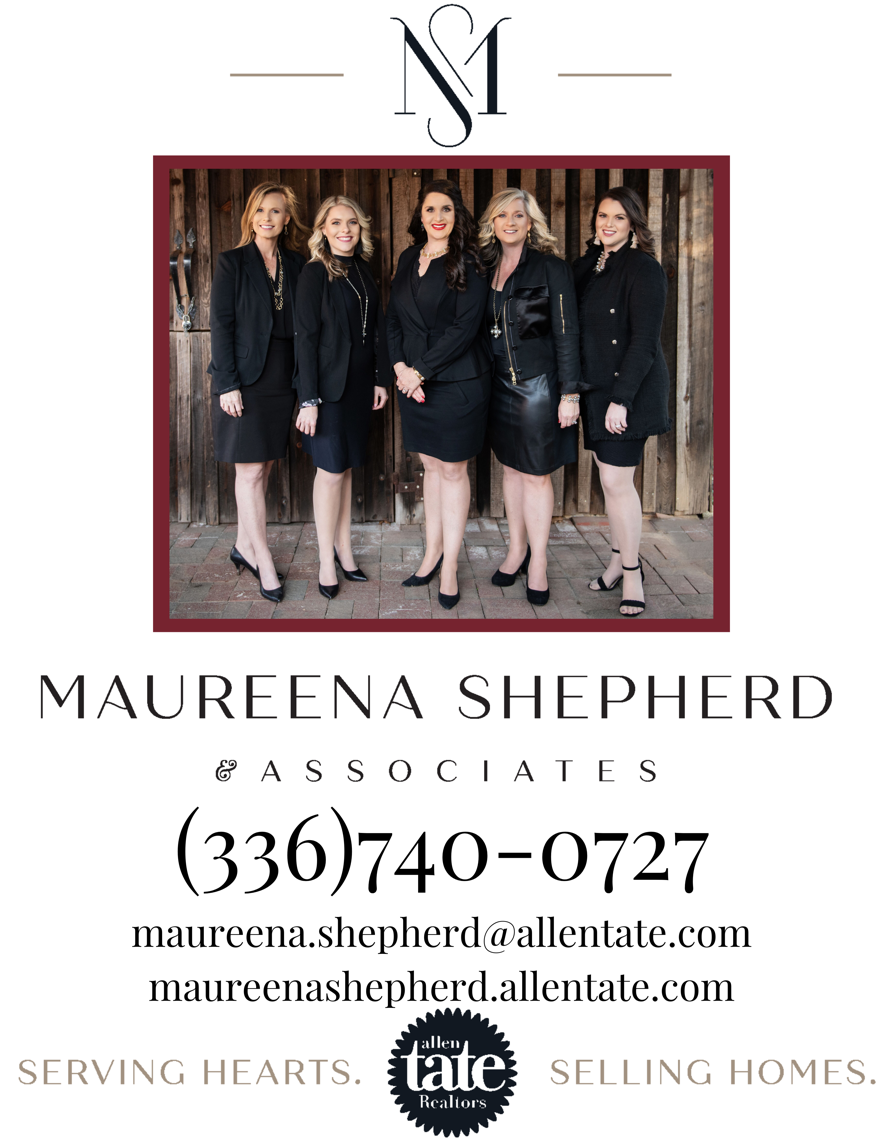 Viking Cash CrusadeNWGMS PTSODONATE MONEY. WIN PRIZES.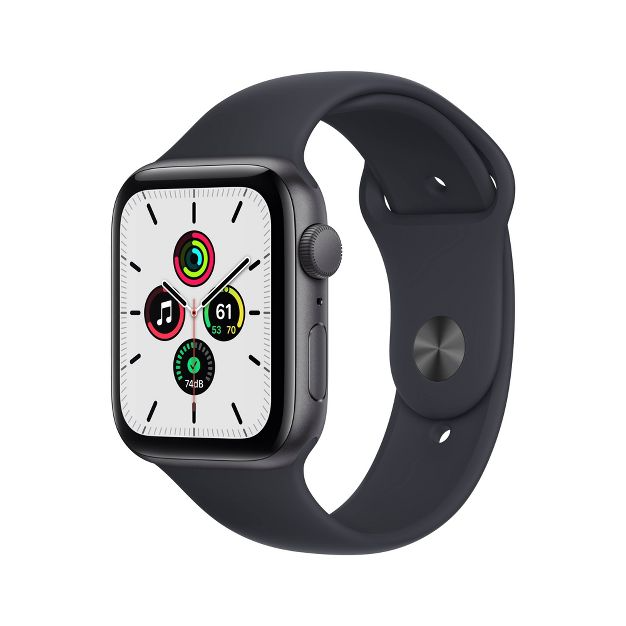 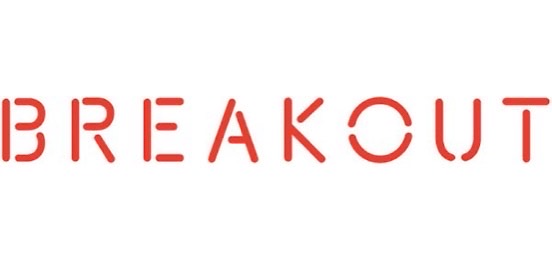 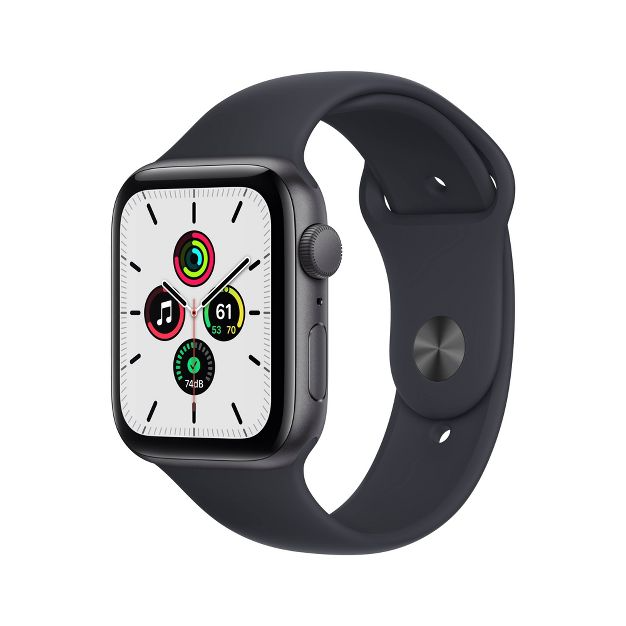 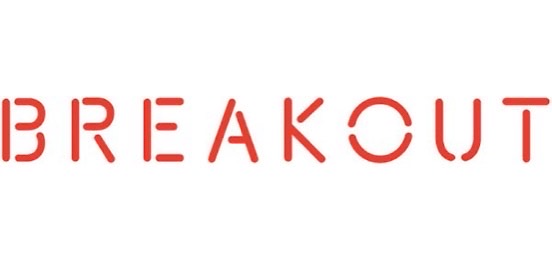 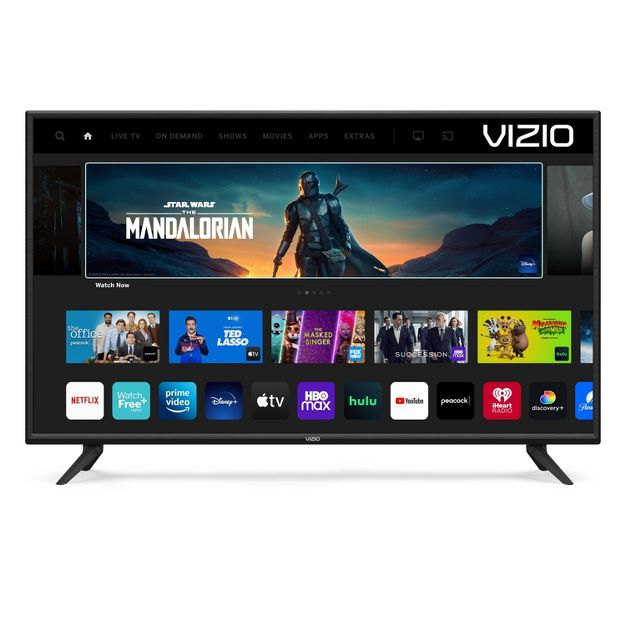 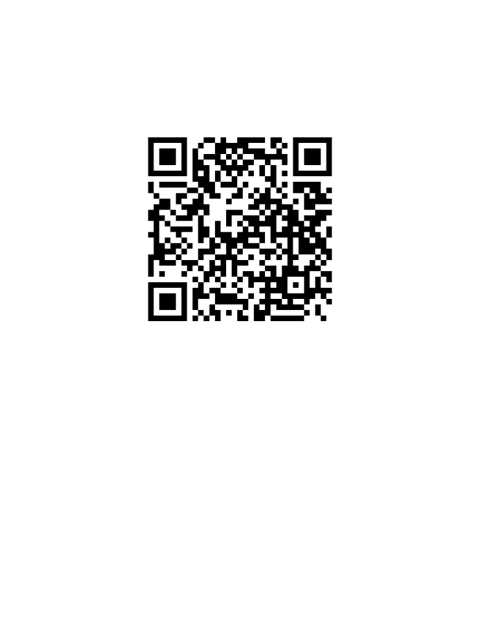 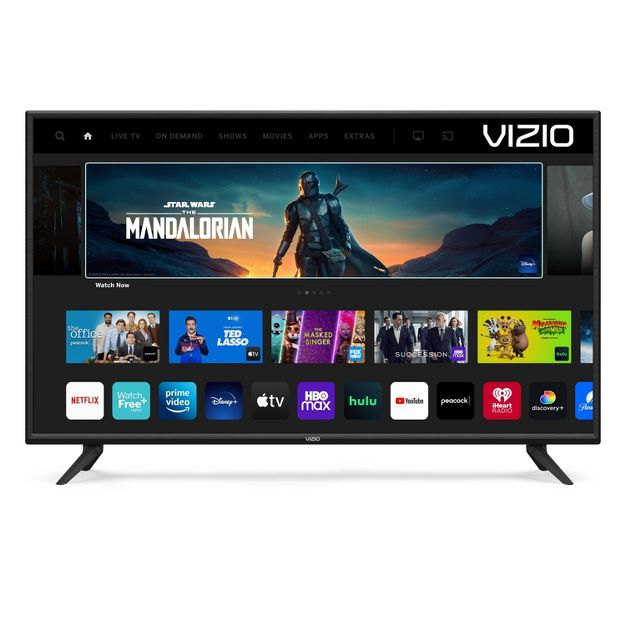 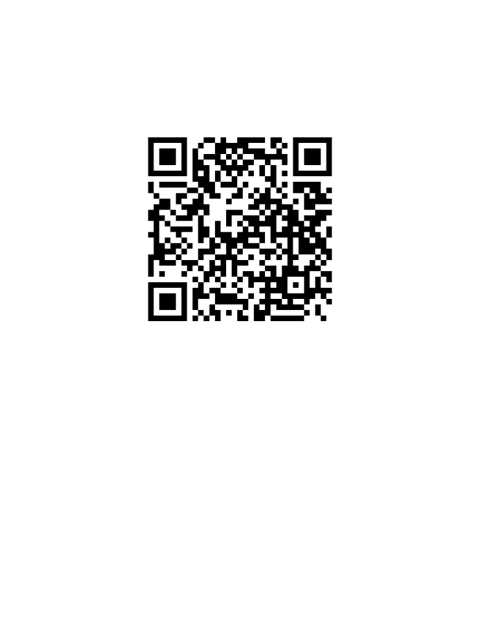 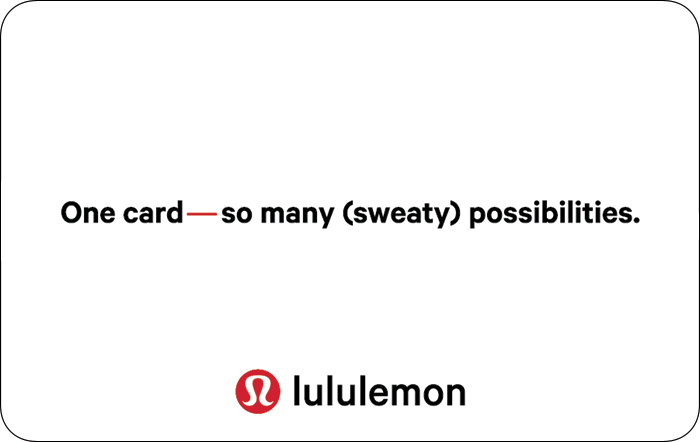 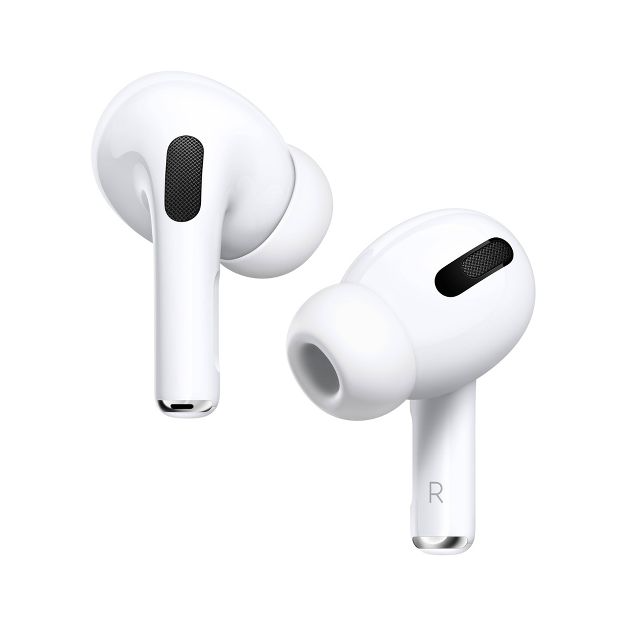 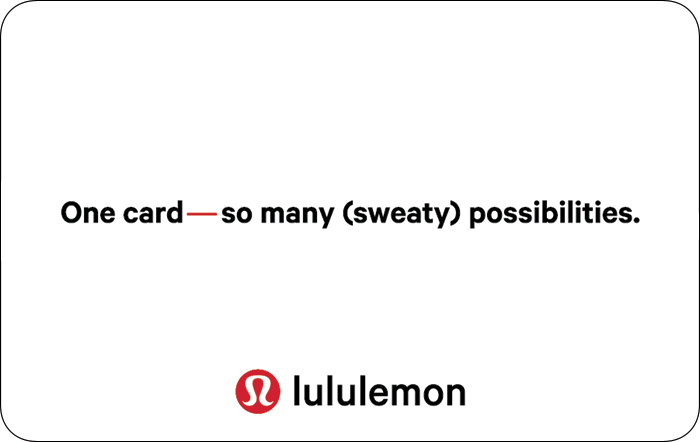 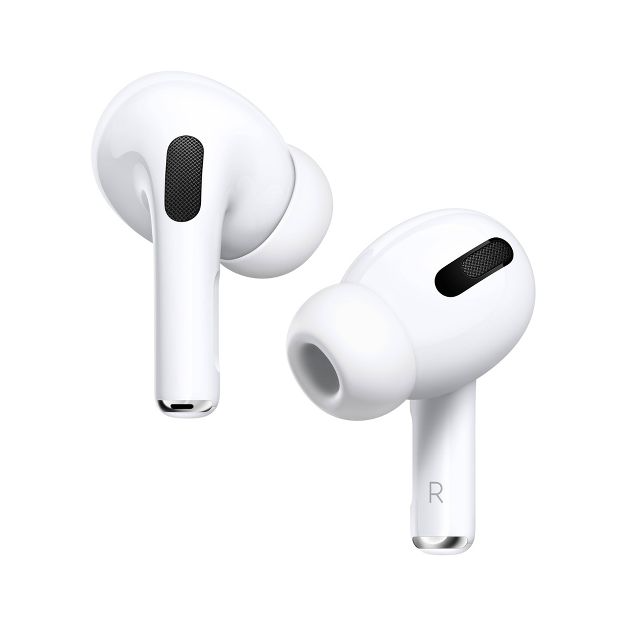 